GYMNASTIEK – TENNIS – VOETBAL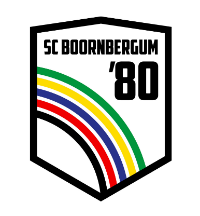 Sportpark De KampslachJouke Jochemswei 5a9212 PD BOORNBERGUMKVK 400002671IBAN NL86 RABO 038903970Toestemmingsverklaring Voor het goed functioneren van onze vereniging willen wij u graag informeren over de vereniging, sportactiviteiten en dergelijke. Daarnaast willen we speelschema’s, wedstrijduitslagen en soms ook foto’s en filmpjes van u op internet, apps en social media plaatsen. Met dit formulier vragen wij u toestemming om uw gegevens hiervoor te gebruiken. Met dit formulier geef ik (verder: ondergetekende) Sportclub Boornbergum ‘80  (verder: vereniging) toestemming om gegevens over mij te verwerken. Ik geef de vereniging toestemming voor de hieronder aangekruiste gegevensverwerkingen:□	Mijn persoonsgegevens te gebruiken voor de ledenadministratie, de financiële administratie, informatieverstrekking, het bestellen van kleding en ter verstrekking aan de sportbond (KNVB, KNLTB, KNGU) (toestemming is noodzakelijk voor lidmaatschap)□	Mijn naam, telefoonnummer en emailadres beschikbaar te stellen aan leiders, trainers en andere leden zodat in whatsapp groepen en via mail gecommuniceerd kan worden over trainingen, wedstrijden en bijkomende zaken (toestemming is noodzakelijk voor lidmaatschap).□ 	Het opnemen van mijn teamfoto in het clubblad (papier en digitaal op internet).□ 	Publiceren van bijvoorbeeld (actie)foto’s en/of filmpjes van mij op de website, Facebook ed. □ 	Mij te benaderen voor sportieve activiteiten van derden, bijvoorbeeld andere sportverenigingen (niet-commercieel). □ 	Mij tot 25 jaar na beëindiging van mijn lidmaatschap te benaderen voor bijvoorbeeld een reünie of bijzondere gebeurtenis.Met het ondertekenen van dit formulier stem ik in met het privacy beleid zoals is gepubliceerd op de website van de vereniging. Mijn toestemming geldt alleen voor de hierboven aangevinkte en beschreven redenen, gegevens en organisaties. Voor nieuwe gegevensverwerkingen vraagt de vereniging mij opnieuw om toestemming.Ik mag mijn toestemming op elk moment intrekken. Naam 	…………………………………………Geboortedatum	……………………………………………Datum	……………………………………………Handtekening	……………………………………………LET OP: Ingeval ondergetekende op het moment van tekenen jonger is dan 16 jaar moet een ouder of voogd deze verklaring ook ondertekenen.Naam ouder/voogd		.……………………………………….………Handtekening ouder/voogd		….……………………………………………………